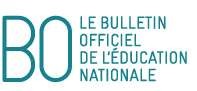 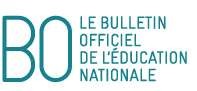 Escalade Bac pro (référentiel rénové 2018)© Ministère de l'éducation nationale > www.education.gouv.frCompétences attenduesCompétences attenduesPrincipes d’élaboration de l’épreuvePrincipes d’élaboration de l’épreuvePrincipes d’élaboration de l’épreuvePrincipes d’élaboration de l’épreuvePrincipes d’élaboration de l’épreuvePrincipes d’élaboration de l’épreuvePrincipes d’élaboration de l’épreuvePrincipes d’élaboration de l’épreuvePrincipes d’élaboration de l’épreuvePrincipes d’élaboration de l’épreuvePrincipes d’élaboration de l’épreuvePrincipes d’élaboration de l’épreuveNiveau 4Pour grimper en tête des voies de difficulté 4 à 5, conduire son déplacement en s'économisant selon des itinéraires variés en direction.Assurer sa sécurité et celle d'autrui à la montée comme à la descente.Niveau 4Pour grimper en tête des voies de difficulté 4 à 5, conduire son déplacement en s'économisant selon des itinéraires variés en direction.Assurer sa sécurité et celle d'autrui à la montée comme à la descente.Le dispositif comprend des voies, d'une longueur minimale de 7 m, en SAE ou en falaise, de niveau 3c à 6a. Le candidat choisit son niveau de difficulté pour grimper en tête une voie plus ou moins connue tirée au sort parmi deux voies possibles de même cotation. Les candidats choisissent les voies sans qu'elles ne puissent leur être imposées. L'épreuve consiste à se préparer, s'équiper puis grimper dans un temps maximum de 8 minutes. Il est demandé à la cordée de co-vérifier la conformité de l’installation de son installation avant que l'enseignant lui-même exerce son contrôle pour donner l'autorisation de grimper.Pour l'escalade en tête, la corde du grimpeur devra être pré-mousquetonnée dans les 2 premières dégaines afin d'éviter tout retour au sol en bas de voie. L'épreuve est complétée par une prestation d'assurage au cours du grimper du partenaire. L'épreuve ne peut se dérouler en tête qu'avec l'accord de l'enseignant en fonction du niveau de compétences atteint par le candidat. L’enseignant devra vérifier que l'assureur maitrise l'assurage d'une chute en tête pour donner son autorisation.Le candidat peut choisir la modalité d’ascension en mouli-tête : grimper en tête tout en étant assuré par une seconde corde en moulinette avec une courte boucle pincée par un élastique, placée 1 mètre au-dessus du baudrier. Concernant l’assurage en moulinette en 5 temps, la modalité d'ascension doit permettre d'éviter tout retour au sol. Ce dispositif peut être un nœud de sécurité (corde nouée en double par un nœud simple appelé « queue de vache ») en dessous du système frein de l'assureur et à proximité de celui-ci, dès que les mains du grimpeur dépassent 4 mètres environ (soit la deuxième dégaine). Ce dispositif ou tout autre dispositif mis en place empêchant le retour au sol doit être contrôlé par l'enseignant.L'épreuve est complétée par une prestation d'assurage au cours du grimper du partenaire. Les assureurs devront préparer la corde et se placer/déplacer en respectant leur couloir d'assurage et le couloir d'escalade.À la première chute, le candidat peut reprendre sa progression à l'endroit de la chute. À la seconde chute, l'épreuve s'arrête. L'épreuve s'arrête également si le candidat effectue une erreur de mousquetonnage non corrigée immédiatement (mousquetonnage à l'envers ou « yo-yo ») ou ne mousquetonne pas tous les points. Dans le cas d'un arrêt de l'épreuve (dépassement du temps, chutes, erreur de mousquetonnage non corrigée), pour la partie « cotation de l'itinéraire », le candidat marque des points en fonction de la hauteur de voie gravie et les points accordés seront obligatoirement inférieurs à ta moitié des points prévus pour le niveau de difficulté tenté.Le dispositif comprend des voies, d'une longueur minimale de 7 m, en SAE ou en falaise, de niveau 3c à 6a. Le candidat choisit son niveau de difficulté pour grimper en tête une voie plus ou moins connue tirée au sort parmi deux voies possibles de même cotation. Les candidats choisissent les voies sans qu'elles ne puissent leur être imposées. L'épreuve consiste à se préparer, s'équiper puis grimper dans un temps maximum de 8 minutes. Il est demandé à la cordée de co-vérifier la conformité de l’installation de son installation avant que l'enseignant lui-même exerce son contrôle pour donner l'autorisation de grimper.Pour l'escalade en tête, la corde du grimpeur devra être pré-mousquetonnée dans les 2 premières dégaines afin d'éviter tout retour au sol en bas de voie. L'épreuve est complétée par une prestation d'assurage au cours du grimper du partenaire. L'épreuve ne peut se dérouler en tête qu'avec l'accord de l'enseignant en fonction du niveau de compétences atteint par le candidat. L’enseignant devra vérifier que l'assureur maitrise l'assurage d'une chute en tête pour donner son autorisation.Le candidat peut choisir la modalité d’ascension en mouli-tête : grimper en tête tout en étant assuré par une seconde corde en moulinette avec une courte boucle pincée par un élastique, placée 1 mètre au-dessus du baudrier. Concernant l’assurage en moulinette en 5 temps, la modalité d'ascension doit permettre d'éviter tout retour au sol. Ce dispositif peut être un nœud de sécurité (corde nouée en double par un nœud simple appelé « queue de vache ») en dessous du système frein de l'assureur et à proximité de celui-ci, dès que les mains du grimpeur dépassent 4 mètres environ (soit la deuxième dégaine). Ce dispositif ou tout autre dispositif mis en place empêchant le retour au sol doit être contrôlé par l'enseignant.L'épreuve est complétée par une prestation d'assurage au cours du grimper du partenaire. Les assureurs devront préparer la corde et se placer/déplacer en respectant leur couloir d'assurage et le couloir d'escalade.À la première chute, le candidat peut reprendre sa progression à l'endroit de la chute. À la seconde chute, l'épreuve s'arrête. L'épreuve s'arrête également si le candidat effectue une erreur de mousquetonnage non corrigée immédiatement (mousquetonnage à l'envers ou « yo-yo ») ou ne mousquetonne pas tous les points. Dans le cas d'un arrêt de l'épreuve (dépassement du temps, chutes, erreur de mousquetonnage non corrigée), pour la partie « cotation de l'itinéraire », le candidat marque des points en fonction de la hauteur de voie gravie et les points accordés seront obligatoirement inférieurs à ta moitié des points prévus pour le niveau de difficulté tenté.Le dispositif comprend des voies, d'une longueur minimale de 7 m, en SAE ou en falaise, de niveau 3c à 6a. Le candidat choisit son niveau de difficulté pour grimper en tête une voie plus ou moins connue tirée au sort parmi deux voies possibles de même cotation. Les candidats choisissent les voies sans qu'elles ne puissent leur être imposées. L'épreuve consiste à se préparer, s'équiper puis grimper dans un temps maximum de 8 minutes. Il est demandé à la cordée de co-vérifier la conformité de l’installation de son installation avant que l'enseignant lui-même exerce son contrôle pour donner l'autorisation de grimper.Pour l'escalade en tête, la corde du grimpeur devra être pré-mousquetonnée dans les 2 premières dégaines afin d'éviter tout retour au sol en bas de voie. L'épreuve est complétée par une prestation d'assurage au cours du grimper du partenaire. L'épreuve ne peut se dérouler en tête qu'avec l'accord de l'enseignant en fonction du niveau de compétences atteint par le candidat. L’enseignant devra vérifier que l'assureur maitrise l'assurage d'une chute en tête pour donner son autorisation.Le candidat peut choisir la modalité d’ascension en mouli-tête : grimper en tête tout en étant assuré par une seconde corde en moulinette avec une courte boucle pincée par un élastique, placée 1 mètre au-dessus du baudrier. Concernant l’assurage en moulinette en 5 temps, la modalité d'ascension doit permettre d'éviter tout retour au sol. Ce dispositif peut être un nœud de sécurité (corde nouée en double par un nœud simple appelé « queue de vache ») en dessous du système frein de l'assureur et à proximité de celui-ci, dès que les mains du grimpeur dépassent 4 mètres environ (soit la deuxième dégaine). Ce dispositif ou tout autre dispositif mis en place empêchant le retour au sol doit être contrôlé par l'enseignant.L'épreuve est complétée par une prestation d'assurage au cours du grimper du partenaire. Les assureurs devront préparer la corde et se placer/déplacer en respectant leur couloir d'assurage et le couloir d'escalade.À la première chute, le candidat peut reprendre sa progression à l'endroit de la chute. À la seconde chute, l'épreuve s'arrête. L'épreuve s'arrête également si le candidat effectue une erreur de mousquetonnage non corrigée immédiatement (mousquetonnage à l'envers ou « yo-yo ») ou ne mousquetonne pas tous les points. Dans le cas d'un arrêt de l'épreuve (dépassement du temps, chutes, erreur de mousquetonnage non corrigée), pour la partie « cotation de l'itinéraire », le candidat marque des points en fonction de la hauteur de voie gravie et les points accordés seront obligatoirement inférieurs à ta moitié des points prévus pour le niveau de difficulté tenté.Le dispositif comprend des voies, d'une longueur minimale de 7 m, en SAE ou en falaise, de niveau 3c à 6a. Le candidat choisit son niveau de difficulté pour grimper en tête une voie plus ou moins connue tirée au sort parmi deux voies possibles de même cotation. Les candidats choisissent les voies sans qu'elles ne puissent leur être imposées. L'épreuve consiste à se préparer, s'équiper puis grimper dans un temps maximum de 8 minutes. Il est demandé à la cordée de co-vérifier la conformité de l’installation de son installation avant que l'enseignant lui-même exerce son contrôle pour donner l'autorisation de grimper.Pour l'escalade en tête, la corde du grimpeur devra être pré-mousquetonnée dans les 2 premières dégaines afin d'éviter tout retour au sol en bas de voie. L'épreuve est complétée par une prestation d'assurage au cours du grimper du partenaire. L'épreuve ne peut se dérouler en tête qu'avec l'accord de l'enseignant en fonction du niveau de compétences atteint par le candidat. L’enseignant devra vérifier que l'assureur maitrise l'assurage d'une chute en tête pour donner son autorisation.Le candidat peut choisir la modalité d’ascension en mouli-tête : grimper en tête tout en étant assuré par une seconde corde en moulinette avec une courte boucle pincée par un élastique, placée 1 mètre au-dessus du baudrier. Concernant l’assurage en moulinette en 5 temps, la modalité d'ascension doit permettre d'éviter tout retour au sol. Ce dispositif peut être un nœud de sécurité (corde nouée en double par un nœud simple appelé « queue de vache ») en dessous du système frein de l'assureur et à proximité de celui-ci, dès que les mains du grimpeur dépassent 4 mètres environ (soit la deuxième dégaine). Ce dispositif ou tout autre dispositif mis en place empêchant le retour au sol doit être contrôlé par l'enseignant.L'épreuve est complétée par une prestation d'assurage au cours du grimper du partenaire. Les assureurs devront préparer la corde et se placer/déplacer en respectant leur couloir d'assurage et le couloir d'escalade.À la première chute, le candidat peut reprendre sa progression à l'endroit de la chute. À la seconde chute, l'épreuve s'arrête. L'épreuve s'arrête également si le candidat effectue une erreur de mousquetonnage non corrigée immédiatement (mousquetonnage à l'envers ou « yo-yo ») ou ne mousquetonne pas tous les points. Dans le cas d'un arrêt de l'épreuve (dépassement du temps, chutes, erreur de mousquetonnage non corrigée), pour la partie « cotation de l'itinéraire », le candidat marque des points en fonction de la hauteur de voie gravie et les points accordés seront obligatoirement inférieurs à ta moitié des points prévus pour le niveau de difficulté tenté.Le dispositif comprend des voies, d'une longueur minimale de 7 m, en SAE ou en falaise, de niveau 3c à 6a. Le candidat choisit son niveau de difficulté pour grimper en tête une voie plus ou moins connue tirée au sort parmi deux voies possibles de même cotation. Les candidats choisissent les voies sans qu'elles ne puissent leur être imposées. L'épreuve consiste à se préparer, s'équiper puis grimper dans un temps maximum de 8 minutes. Il est demandé à la cordée de co-vérifier la conformité de l’installation de son installation avant que l'enseignant lui-même exerce son contrôle pour donner l'autorisation de grimper.Pour l'escalade en tête, la corde du grimpeur devra être pré-mousquetonnée dans les 2 premières dégaines afin d'éviter tout retour au sol en bas de voie. L'épreuve est complétée par une prestation d'assurage au cours du grimper du partenaire. L'épreuve ne peut se dérouler en tête qu'avec l'accord de l'enseignant en fonction du niveau de compétences atteint par le candidat. L’enseignant devra vérifier que l'assureur maitrise l'assurage d'une chute en tête pour donner son autorisation.Le candidat peut choisir la modalité d’ascension en mouli-tête : grimper en tête tout en étant assuré par une seconde corde en moulinette avec une courte boucle pincée par un élastique, placée 1 mètre au-dessus du baudrier. Concernant l’assurage en moulinette en 5 temps, la modalité d'ascension doit permettre d'éviter tout retour au sol. Ce dispositif peut être un nœud de sécurité (corde nouée en double par un nœud simple appelé « queue de vache ») en dessous du système frein de l'assureur et à proximité de celui-ci, dès que les mains du grimpeur dépassent 4 mètres environ (soit la deuxième dégaine). Ce dispositif ou tout autre dispositif mis en place empêchant le retour au sol doit être contrôlé par l'enseignant.L'épreuve est complétée par une prestation d'assurage au cours du grimper du partenaire. Les assureurs devront préparer la corde et se placer/déplacer en respectant leur couloir d'assurage et le couloir d'escalade.À la première chute, le candidat peut reprendre sa progression à l'endroit de la chute. À la seconde chute, l'épreuve s'arrête. L'épreuve s'arrête également si le candidat effectue une erreur de mousquetonnage non corrigée immédiatement (mousquetonnage à l'envers ou « yo-yo ») ou ne mousquetonne pas tous les points. Dans le cas d'un arrêt de l'épreuve (dépassement du temps, chutes, erreur de mousquetonnage non corrigée), pour la partie « cotation de l'itinéraire », le candidat marque des points en fonction de la hauteur de voie gravie et les points accordés seront obligatoirement inférieurs à ta moitié des points prévus pour le niveau de difficulté tenté.Le dispositif comprend des voies, d'une longueur minimale de 7 m, en SAE ou en falaise, de niveau 3c à 6a. Le candidat choisit son niveau de difficulté pour grimper en tête une voie plus ou moins connue tirée au sort parmi deux voies possibles de même cotation. Les candidats choisissent les voies sans qu'elles ne puissent leur être imposées. L'épreuve consiste à se préparer, s'équiper puis grimper dans un temps maximum de 8 minutes. Il est demandé à la cordée de co-vérifier la conformité de l’installation de son installation avant que l'enseignant lui-même exerce son contrôle pour donner l'autorisation de grimper.Pour l'escalade en tête, la corde du grimpeur devra être pré-mousquetonnée dans les 2 premières dégaines afin d'éviter tout retour au sol en bas de voie. L'épreuve est complétée par une prestation d'assurage au cours du grimper du partenaire. L'épreuve ne peut se dérouler en tête qu'avec l'accord de l'enseignant en fonction du niveau de compétences atteint par le candidat. L’enseignant devra vérifier que l'assureur maitrise l'assurage d'une chute en tête pour donner son autorisation.Le candidat peut choisir la modalité d’ascension en mouli-tête : grimper en tête tout en étant assuré par une seconde corde en moulinette avec une courte boucle pincée par un élastique, placée 1 mètre au-dessus du baudrier. Concernant l’assurage en moulinette en 5 temps, la modalité d'ascension doit permettre d'éviter tout retour au sol. Ce dispositif peut être un nœud de sécurité (corde nouée en double par un nœud simple appelé « queue de vache ») en dessous du système frein de l'assureur et à proximité de celui-ci, dès que les mains du grimpeur dépassent 4 mètres environ (soit la deuxième dégaine). Ce dispositif ou tout autre dispositif mis en place empêchant le retour au sol doit être contrôlé par l'enseignant.L'épreuve est complétée par une prestation d'assurage au cours du grimper du partenaire. Les assureurs devront préparer la corde et se placer/déplacer en respectant leur couloir d'assurage et le couloir d'escalade.À la première chute, le candidat peut reprendre sa progression à l'endroit de la chute. À la seconde chute, l'épreuve s'arrête. L'épreuve s'arrête également si le candidat effectue une erreur de mousquetonnage non corrigée immédiatement (mousquetonnage à l'envers ou « yo-yo ») ou ne mousquetonne pas tous les points. Dans le cas d'un arrêt de l'épreuve (dépassement du temps, chutes, erreur de mousquetonnage non corrigée), pour la partie « cotation de l'itinéraire », le candidat marque des points en fonction de la hauteur de voie gravie et les points accordés seront obligatoirement inférieurs à ta moitié des points prévus pour le niveau de difficulté tenté.Le dispositif comprend des voies, d'une longueur minimale de 7 m, en SAE ou en falaise, de niveau 3c à 6a. Le candidat choisit son niveau de difficulté pour grimper en tête une voie plus ou moins connue tirée au sort parmi deux voies possibles de même cotation. Les candidats choisissent les voies sans qu'elles ne puissent leur être imposées. L'épreuve consiste à se préparer, s'équiper puis grimper dans un temps maximum de 8 minutes. Il est demandé à la cordée de co-vérifier la conformité de l’installation de son installation avant que l'enseignant lui-même exerce son contrôle pour donner l'autorisation de grimper.Pour l'escalade en tête, la corde du grimpeur devra être pré-mousquetonnée dans les 2 premières dégaines afin d'éviter tout retour au sol en bas de voie. L'épreuve est complétée par une prestation d'assurage au cours du grimper du partenaire. L'épreuve ne peut se dérouler en tête qu'avec l'accord de l'enseignant en fonction du niveau de compétences atteint par le candidat. L’enseignant devra vérifier que l'assureur maitrise l'assurage d'une chute en tête pour donner son autorisation.Le candidat peut choisir la modalité d’ascension en mouli-tête : grimper en tête tout en étant assuré par une seconde corde en moulinette avec une courte boucle pincée par un élastique, placée 1 mètre au-dessus du baudrier. Concernant l’assurage en moulinette en 5 temps, la modalité d'ascension doit permettre d'éviter tout retour au sol. Ce dispositif peut être un nœud de sécurité (corde nouée en double par un nœud simple appelé « queue de vache ») en dessous du système frein de l'assureur et à proximité de celui-ci, dès que les mains du grimpeur dépassent 4 mètres environ (soit la deuxième dégaine). Ce dispositif ou tout autre dispositif mis en place empêchant le retour au sol doit être contrôlé par l'enseignant.L'épreuve est complétée par une prestation d'assurage au cours du grimper du partenaire. Les assureurs devront préparer la corde et se placer/déplacer en respectant leur couloir d'assurage et le couloir d'escalade.À la première chute, le candidat peut reprendre sa progression à l'endroit de la chute. À la seconde chute, l'épreuve s'arrête. L'épreuve s'arrête également si le candidat effectue une erreur de mousquetonnage non corrigée immédiatement (mousquetonnage à l'envers ou « yo-yo ») ou ne mousquetonne pas tous les points. Dans le cas d'un arrêt de l'épreuve (dépassement du temps, chutes, erreur de mousquetonnage non corrigée), pour la partie « cotation de l'itinéraire », le candidat marque des points en fonction de la hauteur de voie gravie et les points accordés seront obligatoirement inférieurs à ta moitié des points prévus pour le niveau de difficulté tenté.Le dispositif comprend des voies, d'une longueur minimale de 7 m, en SAE ou en falaise, de niveau 3c à 6a. Le candidat choisit son niveau de difficulté pour grimper en tête une voie plus ou moins connue tirée au sort parmi deux voies possibles de même cotation. Les candidats choisissent les voies sans qu'elles ne puissent leur être imposées. L'épreuve consiste à se préparer, s'équiper puis grimper dans un temps maximum de 8 minutes. Il est demandé à la cordée de co-vérifier la conformité de l’installation de son installation avant que l'enseignant lui-même exerce son contrôle pour donner l'autorisation de grimper.Pour l'escalade en tête, la corde du grimpeur devra être pré-mousquetonnée dans les 2 premières dégaines afin d'éviter tout retour au sol en bas de voie. L'épreuve est complétée par une prestation d'assurage au cours du grimper du partenaire. L'épreuve ne peut se dérouler en tête qu'avec l'accord de l'enseignant en fonction du niveau de compétences atteint par le candidat. L’enseignant devra vérifier que l'assureur maitrise l'assurage d'une chute en tête pour donner son autorisation.Le candidat peut choisir la modalité d’ascension en mouli-tête : grimper en tête tout en étant assuré par une seconde corde en moulinette avec une courte boucle pincée par un élastique, placée 1 mètre au-dessus du baudrier. Concernant l’assurage en moulinette en 5 temps, la modalité d'ascension doit permettre d'éviter tout retour au sol. Ce dispositif peut être un nœud de sécurité (corde nouée en double par un nœud simple appelé « queue de vache ») en dessous du système frein de l'assureur et à proximité de celui-ci, dès que les mains du grimpeur dépassent 4 mètres environ (soit la deuxième dégaine). Ce dispositif ou tout autre dispositif mis en place empêchant le retour au sol doit être contrôlé par l'enseignant.L'épreuve est complétée par une prestation d'assurage au cours du grimper du partenaire. Les assureurs devront préparer la corde et se placer/déplacer en respectant leur couloir d'assurage et le couloir d'escalade.À la première chute, le candidat peut reprendre sa progression à l'endroit de la chute. À la seconde chute, l'épreuve s'arrête. L'épreuve s'arrête également si le candidat effectue une erreur de mousquetonnage non corrigée immédiatement (mousquetonnage à l'envers ou « yo-yo ») ou ne mousquetonne pas tous les points. Dans le cas d'un arrêt de l'épreuve (dépassement du temps, chutes, erreur de mousquetonnage non corrigée), pour la partie « cotation de l'itinéraire », le candidat marque des points en fonction de la hauteur de voie gravie et les points accordés seront obligatoirement inférieurs à ta moitié des points prévus pour le niveau de difficulté tenté.Le dispositif comprend des voies, d'une longueur minimale de 7 m, en SAE ou en falaise, de niveau 3c à 6a. Le candidat choisit son niveau de difficulté pour grimper en tête une voie plus ou moins connue tirée au sort parmi deux voies possibles de même cotation. Les candidats choisissent les voies sans qu'elles ne puissent leur être imposées. L'épreuve consiste à se préparer, s'équiper puis grimper dans un temps maximum de 8 minutes. Il est demandé à la cordée de co-vérifier la conformité de l’installation de son installation avant que l'enseignant lui-même exerce son contrôle pour donner l'autorisation de grimper.Pour l'escalade en tête, la corde du grimpeur devra être pré-mousquetonnée dans les 2 premières dégaines afin d'éviter tout retour au sol en bas de voie. L'épreuve est complétée par une prestation d'assurage au cours du grimper du partenaire. L'épreuve ne peut se dérouler en tête qu'avec l'accord de l'enseignant en fonction du niveau de compétences atteint par le candidat. L’enseignant devra vérifier que l'assureur maitrise l'assurage d'une chute en tête pour donner son autorisation.Le candidat peut choisir la modalité d’ascension en mouli-tête : grimper en tête tout en étant assuré par une seconde corde en moulinette avec une courte boucle pincée par un élastique, placée 1 mètre au-dessus du baudrier. Concernant l’assurage en moulinette en 5 temps, la modalité d'ascension doit permettre d'éviter tout retour au sol. Ce dispositif peut être un nœud de sécurité (corde nouée en double par un nœud simple appelé « queue de vache ») en dessous du système frein de l'assureur et à proximité de celui-ci, dès que les mains du grimpeur dépassent 4 mètres environ (soit la deuxième dégaine). Ce dispositif ou tout autre dispositif mis en place empêchant le retour au sol doit être contrôlé par l'enseignant.L'épreuve est complétée par une prestation d'assurage au cours du grimper du partenaire. Les assureurs devront préparer la corde et se placer/déplacer en respectant leur couloir d'assurage et le couloir d'escalade.À la première chute, le candidat peut reprendre sa progression à l'endroit de la chute. À la seconde chute, l'épreuve s'arrête. L'épreuve s'arrête également si le candidat effectue une erreur de mousquetonnage non corrigée immédiatement (mousquetonnage à l'envers ou « yo-yo ») ou ne mousquetonne pas tous les points. Dans le cas d'un arrêt de l'épreuve (dépassement du temps, chutes, erreur de mousquetonnage non corrigée), pour la partie « cotation de l'itinéraire », le candidat marque des points en fonction de la hauteur de voie gravie et les points accordés seront obligatoirement inférieurs à ta moitié des points prévus pour le niveau de difficulté tenté.Le dispositif comprend des voies, d'une longueur minimale de 7 m, en SAE ou en falaise, de niveau 3c à 6a. Le candidat choisit son niveau de difficulté pour grimper en tête une voie plus ou moins connue tirée au sort parmi deux voies possibles de même cotation. Les candidats choisissent les voies sans qu'elles ne puissent leur être imposées. L'épreuve consiste à se préparer, s'équiper puis grimper dans un temps maximum de 8 minutes. Il est demandé à la cordée de co-vérifier la conformité de l’installation de son installation avant que l'enseignant lui-même exerce son contrôle pour donner l'autorisation de grimper.Pour l'escalade en tête, la corde du grimpeur devra être pré-mousquetonnée dans les 2 premières dégaines afin d'éviter tout retour au sol en bas de voie. L'épreuve est complétée par une prestation d'assurage au cours du grimper du partenaire. L'épreuve ne peut se dérouler en tête qu'avec l'accord de l'enseignant en fonction du niveau de compétences atteint par le candidat. L’enseignant devra vérifier que l'assureur maitrise l'assurage d'une chute en tête pour donner son autorisation.Le candidat peut choisir la modalité d’ascension en mouli-tête : grimper en tête tout en étant assuré par une seconde corde en moulinette avec une courte boucle pincée par un élastique, placée 1 mètre au-dessus du baudrier. Concernant l’assurage en moulinette en 5 temps, la modalité d'ascension doit permettre d'éviter tout retour au sol. Ce dispositif peut être un nœud de sécurité (corde nouée en double par un nœud simple appelé « queue de vache ») en dessous du système frein de l'assureur et à proximité de celui-ci, dès que les mains du grimpeur dépassent 4 mètres environ (soit la deuxième dégaine). Ce dispositif ou tout autre dispositif mis en place empêchant le retour au sol doit être contrôlé par l'enseignant.L'épreuve est complétée par une prestation d'assurage au cours du grimper du partenaire. Les assureurs devront préparer la corde et se placer/déplacer en respectant leur couloir d'assurage et le couloir d'escalade.À la première chute, le candidat peut reprendre sa progression à l'endroit de la chute. À la seconde chute, l'épreuve s'arrête. L'épreuve s'arrête également si le candidat effectue une erreur de mousquetonnage non corrigée immédiatement (mousquetonnage à l'envers ou « yo-yo ») ou ne mousquetonne pas tous les points. Dans le cas d'un arrêt de l'épreuve (dépassement du temps, chutes, erreur de mousquetonnage non corrigée), pour la partie « cotation de l'itinéraire », le candidat marque des points en fonction de la hauteur de voie gravie et les points accordés seront obligatoirement inférieurs à ta moitié des points prévus pour le niveau de difficulté tenté.Le dispositif comprend des voies, d'une longueur minimale de 7 m, en SAE ou en falaise, de niveau 3c à 6a. Le candidat choisit son niveau de difficulté pour grimper en tête une voie plus ou moins connue tirée au sort parmi deux voies possibles de même cotation. Les candidats choisissent les voies sans qu'elles ne puissent leur être imposées. L'épreuve consiste à se préparer, s'équiper puis grimper dans un temps maximum de 8 minutes. Il est demandé à la cordée de co-vérifier la conformité de l’installation de son installation avant que l'enseignant lui-même exerce son contrôle pour donner l'autorisation de grimper.Pour l'escalade en tête, la corde du grimpeur devra être pré-mousquetonnée dans les 2 premières dégaines afin d'éviter tout retour au sol en bas de voie. L'épreuve est complétée par une prestation d'assurage au cours du grimper du partenaire. L'épreuve ne peut se dérouler en tête qu'avec l'accord de l'enseignant en fonction du niveau de compétences atteint par le candidat. L’enseignant devra vérifier que l'assureur maitrise l'assurage d'une chute en tête pour donner son autorisation.Le candidat peut choisir la modalité d’ascension en mouli-tête : grimper en tête tout en étant assuré par une seconde corde en moulinette avec une courte boucle pincée par un élastique, placée 1 mètre au-dessus du baudrier. Concernant l’assurage en moulinette en 5 temps, la modalité d'ascension doit permettre d'éviter tout retour au sol. Ce dispositif peut être un nœud de sécurité (corde nouée en double par un nœud simple appelé « queue de vache ») en dessous du système frein de l'assureur et à proximité de celui-ci, dès que les mains du grimpeur dépassent 4 mètres environ (soit la deuxième dégaine). Ce dispositif ou tout autre dispositif mis en place empêchant le retour au sol doit être contrôlé par l'enseignant.L'épreuve est complétée par une prestation d'assurage au cours du grimper du partenaire. Les assureurs devront préparer la corde et se placer/déplacer en respectant leur couloir d'assurage et le couloir d'escalade.À la première chute, le candidat peut reprendre sa progression à l'endroit de la chute. À la seconde chute, l'épreuve s'arrête. L'épreuve s'arrête également si le candidat effectue une erreur de mousquetonnage non corrigée immédiatement (mousquetonnage à l'envers ou « yo-yo ») ou ne mousquetonne pas tous les points. Dans le cas d'un arrêt de l'épreuve (dépassement du temps, chutes, erreur de mousquetonnage non corrigée), pour la partie « cotation de l'itinéraire », le candidat marque des points en fonction de la hauteur de voie gravie et les points accordés seront obligatoirement inférieurs à ta moitié des points prévus pour le niveau de difficulté tenté.Le dispositif comprend des voies, d'une longueur minimale de 7 m, en SAE ou en falaise, de niveau 3c à 6a. Le candidat choisit son niveau de difficulté pour grimper en tête une voie plus ou moins connue tirée au sort parmi deux voies possibles de même cotation. Les candidats choisissent les voies sans qu'elles ne puissent leur être imposées. L'épreuve consiste à se préparer, s'équiper puis grimper dans un temps maximum de 8 minutes. Il est demandé à la cordée de co-vérifier la conformité de l’installation de son installation avant que l'enseignant lui-même exerce son contrôle pour donner l'autorisation de grimper.Pour l'escalade en tête, la corde du grimpeur devra être pré-mousquetonnée dans les 2 premières dégaines afin d'éviter tout retour au sol en bas de voie. L'épreuve est complétée par une prestation d'assurage au cours du grimper du partenaire. L'épreuve ne peut se dérouler en tête qu'avec l'accord de l'enseignant en fonction du niveau de compétences atteint par le candidat. L’enseignant devra vérifier que l'assureur maitrise l'assurage d'une chute en tête pour donner son autorisation.Le candidat peut choisir la modalité d’ascension en mouli-tête : grimper en tête tout en étant assuré par une seconde corde en moulinette avec une courte boucle pincée par un élastique, placée 1 mètre au-dessus du baudrier. Concernant l’assurage en moulinette en 5 temps, la modalité d'ascension doit permettre d'éviter tout retour au sol. Ce dispositif peut être un nœud de sécurité (corde nouée en double par un nœud simple appelé « queue de vache ») en dessous du système frein de l'assureur et à proximité de celui-ci, dès que les mains du grimpeur dépassent 4 mètres environ (soit la deuxième dégaine). Ce dispositif ou tout autre dispositif mis en place empêchant le retour au sol doit être contrôlé par l'enseignant.L'épreuve est complétée par une prestation d'assurage au cours du grimper du partenaire. Les assureurs devront préparer la corde et se placer/déplacer en respectant leur couloir d'assurage et le couloir d'escalade.À la première chute, le candidat peut reprendre sa progression à l'endroit de la chute. À la seconde chute, l'épreuve s'arrête. L'épreuve s'arrête également si le candidat effectue une erreur de mousquetonnage non corrigée immédiatement (mousquetonnage à l'envers ou « yo-yo ») ou ne mousquetonne pas tous les points. Dans le cas d'un arrêt de l'épreuve (dépassement du temps, chutes, erreur de mousquetonnage non corrigée), pour la partie « cotation de l'itinéraire », le candidat marque des points en fonction de la hauteur de voie gravie et les points accordés seront obligatoirement inférieurs à ta moitié des points prévus pour le niveau de difficulté tenté.Points à affecterÉléments à évaluerNiveau 4 en cours d’acquisition de 0 à 9 ptsNiveau 4 en cours d’acquisition de 0 à 9 ptsNiveau 4 en cours d’acquisition de 0 à 9 ptsNiveau 4 en cours d’acquisition de 0 à 9 ptsNiveau 4 en cours d’acquisition de 0 à 9 ptsNiveau 4 en cours d’acquisition de 0 à 9 ptsDegré d’acquisition du niveau 4 de 10 à 20 ptsDegré d’acquisition du niveau 4 de 10 à 20 ptsDegré d’acquisition du niveau 4 de 10 à 20 ptsDegré d’acquisition du niveau 4 de 10 à 20 ptsDegré d’acquisition du niveau 4 de 10 à 20 ptsDegré d’acquisition du niveau 4 de 10 à 20 pts10 ptsCotation de l’itinéraire choisiCotationCotation3c4a4a4b4c5a5a5b5c6a10 ptsCotation de l’itinéraire choisiGarçonsEn tête3,54,54,55,5677891010 ptsCotation de l’itinéraire choisiGarçonsEn mouli-tête1,5222,534456710 ptsCotation de l’itinéraire choisiFilesEn tête4,55,55,5678891010 ptsCotation de l’itinéraire choisiFilesEn mouli-tête22,52,53455675 ptsÉvolution du grimpeur dans la voieProgression de face prioritairement avec une action des bras dominante. Coordinations peu adaptées à la configuration des prises. Déséquilibres subis. Escalade majoritairement lente et saccadéeProgression de face prioritairement avec une action des bras dominante. Coordinations peu adaptées à la configuration des prises. Déséquilibres subis. Escalade majoritairement lente et saccadéeProgression de face prioritairement avec une action des bras dominante. Coordinations peu adaptées à la configuration des prises. Déséquilibres subis. Escalade majoritairement lente et saccadéeProgression de face prioritairement avec une action des bras dominante. Coordinations peu adaptées à la configuration des prises. Déséquilibres subis. Escalade majoritairement lente et saccadéeProgression de face sur un ou deux appuis propulseurs. Coordinations évitant les déséquilibres potentiels. Escalade relativement fluide et ordonnée tant qu’il n’y a pas dedifficulté majeure.Progression de face sur un ou deux appuis propulseurs. Coordinations évitant les déséquilibres potentiels. Escalade relativement fluide et ordonnée tant qu’il n’y a pas dedifficulté majeure.Progression de face sur un ou deux appuis propulseurs. Coordinations évitant les déséquilibres potentiels. Escalade relativement fluide et ordonnée tant qu’il n’y a pas dedifficulté majeure.Progression de face sur un ou deux appuis propulseurs. Coordinations évitant les déséquilibres potentiels. Escalade relativement fluide et ordonnée tant qu’il n’y a pas dedifficulté majeure.Escalade de face ou de profil selon les configurations de prises par des coordinations choisies.Déséquilibres maîtrisés ou recherchés pour êtreexploités. Escalade accélérée et/ou fluide quand l'intensité du passage l'impose.Escalade de face ou de profil selon les configurations de prises par des coordinations choisies.Déséquilibres maîtrisés ou recherchés pour êtreexploités. Escalade accélérée et/ou fluide quand l'intensité du passage l'impose.Escalade de face ou de profil selon les configurations de prises par des coordinations choisies.Déséquilibres maîtrisés ou recherchés pour êtreexploités. Escalade accélérée et/ou fluide quand l'intensité du passage l'impose.Escalade de face ou de profil selon les configurations de prises par des coordinations choisies.Déséquilibres maîtrisés ou recherchés pour êtreexploités. Escalade accélérée et/ou fluide quand l'intensité du passage l'impose.2,5 ptsCoordination de l'action grimper/s'assurer.Erreur de mousquetonnage (« yoyo » ou « tricot »).Erreur de mousquetonnage, mais corrigée immédiatement.Erreur de mousquetonnage (« yoyo » ou « tricot »).Erreur de mousquetonnage, mais corrigée immédiatement.Erreur de mousquetonnage (« yoyo » ou « tricot »).Erreur de mousquetonnage, mais corrigée immédiatement.Erreur de mousquetonnage (« yoyo » ou « tricot »).Erreur de mousquetonnage, mais corrigée immédiatement.Mousquetonnage conforme mais hésitant et plus rapide sur une main que sur l'autre et/ou coûteux (absence de position économique).Mousquetonnage conforme mais hésitant et plus rapide sur une main que sur l'autre et/ou coûteux (absence de position économique).Mousquetonnage conforme mais hésitant et plus rapide sur une main que sur l'autre et/ou coûteux (absence de position économique).Mousquetonnage conforme mais hésitant et plus rapide sur une main que sur l'autre et/ou coûteux (absence de position économique).Mousquetonnage relativement rapide et économique et de maitrise ambidextre.Mousquetonnage maîtrisé et totalement intégré à la progression.Mousquetonnage relativement rapide et économique et de maitrise ambidextre.Mousquetonnage maîtrisé et totalement intégré à la progression.Mousquetonnage relativement rapide et économique et de maitrise ambidextre.Mousquetonnage maîtrisé et totalement intégré à la progression.Mousquetonnage relativement rapide et économique et de maitrise ambidextre.Mousquetonnage maîtrisé et totalement intégré à la progression.2,5 ptsCoordinations des actions assureur/grimpeurAssure mais donne et reprend le mou avec retard. La corde reste souvent en tension.Assure mais donne et reprend le mou avec retard. La corde reste souvent en tension.Assure mais donne et reprend le mou avec retard. La corde reste souvent en tension.Assure mais donne et reprend le mou avec retard. La corde reste souvent en tension.Assure en contrôlant la tension de la corde.Assure sans décalage avec la progression du grimpeur.Assure en contrôlant la tension de la corde.Assure sans décalage avec la progression du grimpeur.Assure en contrôlant la tension de la corde.Assure sans décalage avec la progression du grimpeur.Assure en contrôlant la tension de la corde.Assure sans décalage avec la progression du grimpeur.Donne et reprend le mou en anticipant la progression du grimpeur.Donne et reprend le mou en anticipant la progression du grimpeur.Donne et reprend le mou en anticipant la progression du grimpeur.Donne et reprend le mou en anticipant la progression du grimpeur.